Comune di Gradara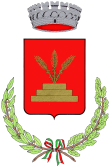 Provincia di Pesaro e UrbinoCOMPOSIZIONE COMITATO MENSAA.S. 2022/2023COMPOSIZIONE COMITATO MENSAA.S. 2022/2023Nome CognomeRuolo/OrganizzazioneBULZINETTI ANGELAAssessora alle Politiche Educative e Sociali – Scuola del Comune di GradaraPACINI CARMENResponsabile Servizi al Cittadino del Comune di GradaraPAOLILLO SIMONADirigente Scolastica – Istituto Scolastico Comprensivo “G. Lanfranco” Gabicce-GradaraD’ANGELI NICOLETTAInsegnante scuola primaria “Gino Strada” GradaraRICCI ROSSELLAInsegnante scuola dell’infanzia “I Coriandoli” GradaraPIERPAOLI SILVIACoordinatrice asilo nido “La Tana dei Cuccioli” FananoMAZZONI IVANARappresentante genitori scuola primaria “Gino Strada” GradaraVITALE ANTONELLARappresentante genitori scuola primaria “Gino Strada” GradaraALESSI ALESSANDRORappresentante genitori scuola dell’infanzia “I Coriandoli” GradaraMURATORI VALENTINARappresentante genitori asilo nido “La Tana dei Cuccioli” FananoMICROBI SILVIARappresentante genitori asilo nido “La Tana dei Cuccioli” FananoMOSSA ALDOResponsabile del Servizio mensa Gemos soc. coop.DI LUCANTONIO CHIARADietista Gemos soc. coop.